                 FRANTIŠEK PODHORSKÝ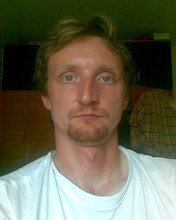 Podpredseda : CN ANEPS ŽILINA, (2012)Vek : 32 rokovMiesto narodenia : Žilina, Slovenská RepublikaStav : slobodný
Vzdelanie :1995-1999 		SOU spoločného stravovania, odbor kuchár ŽilinaZamestnanie : 2002-2004 		robotník KOVPAP s.r.o. Žilina2006 trvá 		robotník MOBIS Slovakia s.r.o. GbeľanyFrantišek Podhorský sa narodil v Žiline ako počujúci, má 2 mladších bratov. V  5 rokoch  mu zistili ľahkú stratu sluchu, dorozumie sa však bez menších problémov. Vyrastal v bežnej spoločnosti nedoslýchavých v Lučenci a vyštudoval SOŠ – odbor kuchár, v Žiline, kde chodil do normálnej počujúcej školy. Tým, že sa začlenil medzi počujúcich, dokázal sa sám na seba spoliehať a naučil sa komunikovať. V súčasnosti robí v Mobise Slovakia s.r.o., kde tlmočí nepočujúcim zamestnancom a vykonáva funkciu hlavného robotníka. Vo voľnom čase rad oddychuje, hrá bowling a venuje sa rodine. Od roku 2012 je podpredsedom CN ANEPS ŽILINA, kde je aj dlhoročným členom. Vo výkonnom výbore pôsobí už 6 rokov. 